Практична робота №2. Трансформації графічних обєктів 
в CORELDRAWТрансформація форми.Фарбування і заливка графічних об'єктів.Маніпуляції з текстом.Перетворення графічних і векторних зображень.Групування і розгрупування об'єктів.Передній і задній план. Перспектива.Розробка макету природного зовнішнього середовища з матеріальними елементами (місцевість, небо, рослини, будівлі, люди і матеріальні об'єкти) на форматі А4 альбомної орієнтації.Зробити скріншоти виконаної роботи (файли мають бути у форматі jpg) 
і надіслати їх як відповід на завдання по Практичній роботі №3 в систему MOODLE. 
Назви файлів мають складатися із прізвища студента з номером файла. Приклад назви файлів для одного студента (Сидоров-1.jpg, Сидоров-…. .jpg). Строк виконання – до наступної практичної роботи.Завдання: Розробка макету природного зовнішнього середовища з матеріальними елементами (місцевість, небо, рослини, будівлі, люди і матеріальні об'єкти) на форматі А4 альбомної орієнтації.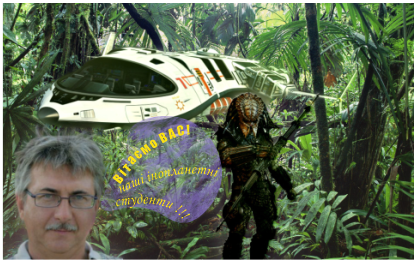 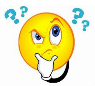 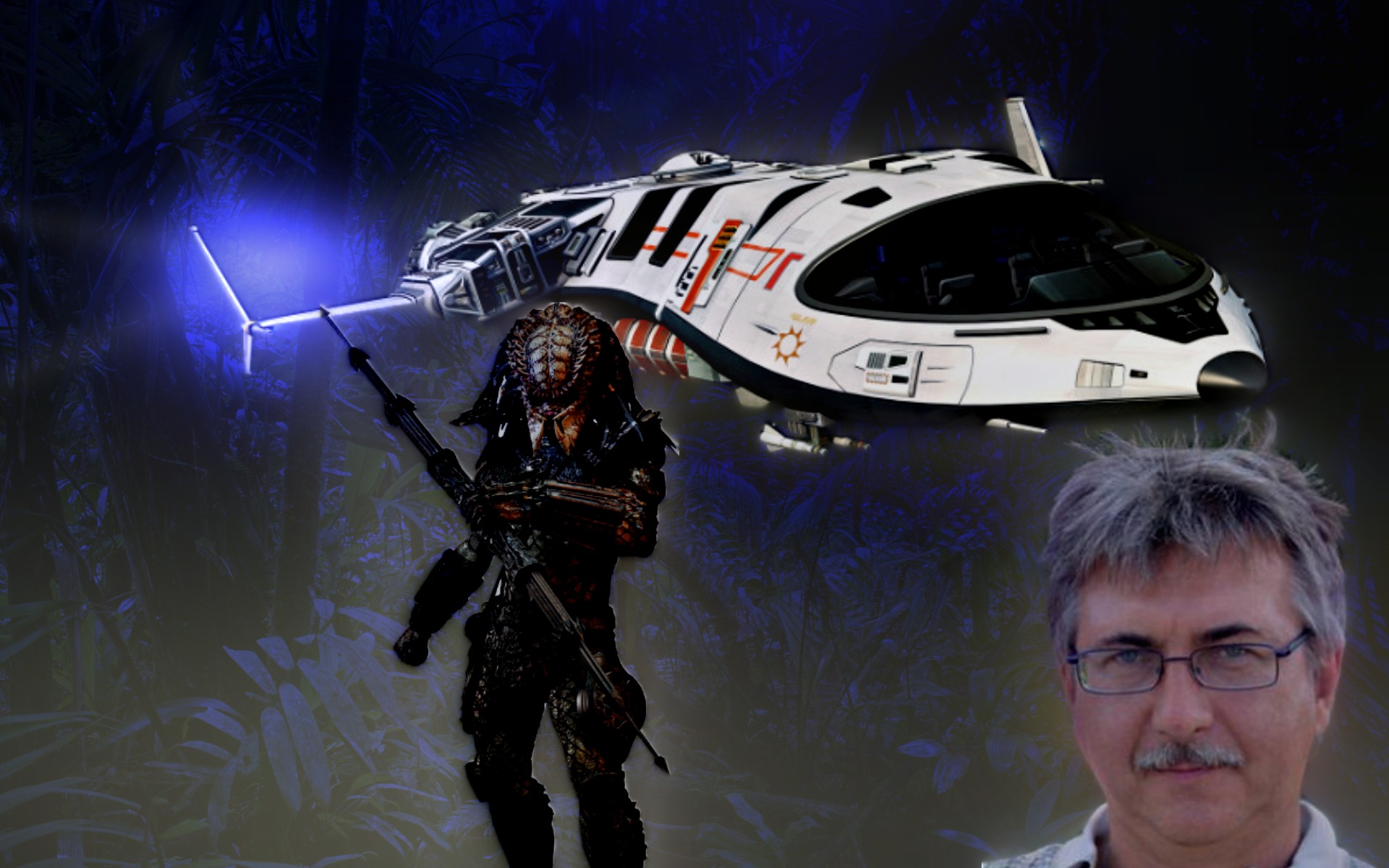 Приклад ))))